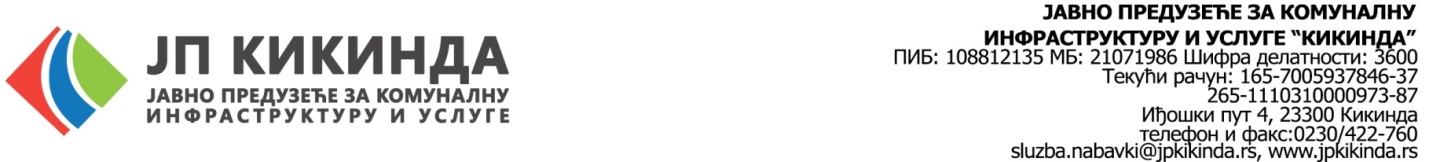 КОНКУРСНА ДОКУМЕНТАЦИЈАЈНМВ-06-26/2018Јавна набавка мале вредности – добраЗакуп пословних просторија за рад одељењаКикинда, јун 2018.САДРЖАЈЗакуп пословних просторија за рад одељења ЈНМВ-06-26/2018Укупан број страна конкурсне документације: 28На основу члана 61. Закона о јавним набавкама, (Сл. гласник РС бр. 124/2012, 14/2015 и 68/15). и члана 6. Правилник о обавезним елементима конкурсне документације у поступцима јавних набавки и начин доказивања испуњених услова и  Одлуке о покретању поступка јавне набавке бр. JНМВ-06-26/2018 од 19. 06. 2018. године, Наручилац – ЈП за комуналну инфраструктуру и услуге Кикинда, саставља следећу КОНКУРСНУ ДОКУМЕНТАЦИЈУ            ЈП за комуналну инфраструктуру и услуге Кикинда, Иђошки пут 4, покреће поступак јавне набавке мале вредности (добра)Предмет јавне набавке су добра: Закуп пословних просторија за рад одељењаНазив и ознака из општег речника набавки: РА02 закупНабавка се спроводи ради закључења уговора о јавној набавциЈавна набавка није обликована по партијама Конкурсну документацију, заинтересована лица могу преузети на Порталу јавних набавки и на интернет станици Наручиоца www.jpkikinda.rs  Понуде се подносе непосредно или путем поште у затвореној коверти или кутији на адресуНаручиоца: Кикинда, Иђошки пут 4, са назнаком: Понуда за ЈНМВ-06-26/2018 – Закуп пословних просторија за рад одељења- НЕ ОТВАРАТИ,  у року од 8 дана од дана објављивања позива на Порталу јавних набавки, тј. до 28. 06. 2018. године, до 1300.Отварање понуда је јавно и спроводи се одмах након истека рока за подношење понуда тј. 28. 06. 2018. године у 1330 сати. Отварању понуда могу присуствовати сва заинтересована лица, а пуноправно учешће у поступку имају овлашћени представници понуђача.Наручилац ће одлуку о додели уговора донети у року од 10 дана од отварања понуда.Особа за контакт је Шибул Марица, marica.sibul@jpkikinda.rs Никола Војновић nikola.vojnovic@jpkikinda.rsА - УСЛОВИ ЗА УЧЕШЋЕ У ПОСТУПКУ ЈАВНЕ НАБАВКЕ Право на ућчешће у поступку предметне јавне набавке има понуђач који испуњава ОБАВЕЗНЕ услове за учешћт у поступку јавне набавке, дефинисане чланом 75 Закона:да је понуђач регистрован код надлежног органа, односно уписан у одговарајући регистар;да је понуђач (привредно друштво) и његов законски заступник (односно законски заступници привредног друштва уколико их има више) нису осуђивани за неко од кривичних дела као члан организоване криминалне групе, да није осуђиван за кривичне дела против привреде, кривична дела против животне средине, кривично дело примања или давања мита, кривично дело преваре;да је понуђач измирио доспеле порезе и друге јавне дажбине, Уверења надлежних пореских органа, односно уверење Пореске управе и локалне пореске администрације, у складу са прописима Републике Србије или стране државе када има седиште на њеној територији;да је поштовао обавезе које произлазе из важећих прописа о заштити на раду, запошљавању и условима рада, заштити животне средине, као и да нема забрану обављања делатности која је на снази у време. подношења понудеПраво на учешће у поступку предметне јавне набавке има понуђач који испуњава ДОДАТНЕ услове за учеше у поступку јавне набавке, дефинисане чланом 76. Закона:Да понуђач поседује пословни простор од минимум 150м2 са најмање четири расположива благајничка места са благајничком касом и сефом,на територији града Кикинде,од којег су два шалтерског типа,а два канцеларијског типа(за рекламације)Као доказ доставити:-извод из листа непокретности-пописне листе основних средстава непокретних и покретних ствари које чине основна средства,са стањем на дан 31.12.2017.,у којој постоји наведена(и посебно означена/маркирана)тражена опрема за извођење радова,за средства набављена до 31.12.2017.године.Пописна листа основних средстава непокретних и покретних ствари мора бити потписана од стране овлашћеног лица понуђача и оверена печатом.Пописном листом се доказује опремљеност простора канцеларијским намештајем.Да понуђач има уговор са лиценцираном компанијом која поседује физичко техничко обезбеђењеКао доказ доставити:-уговор о пословној техничкој сарадњи ,као и лиценцу компаније и запослених лицаДа понуђач поседује систем за рад са корисницима услуга(тзв прозивни систем)Као доказ доставити:-пописне листе основних средстава непокретних и покретних ствари које чине основна средства,са стањем на дан 31.12.2017.,у којој постоји наведена(и посебно означена/маркирана)тражена опрема за извођење радова,за средства набављена до 31.12.2017.године.Пописна листа основних средстава непокретних и покретних ствари мора бити потписана од стране овлашћеног лица понуђача и оверена печатом.Пописном листом се доказује опремљеност простора канцеларијским намештајем.-и/или фактуру о набаци опремеДа понуђач поседује сву неопходну ИТ опрему за функционисање благајне и пратећих службии то-минимум 5 рачунара заснованих на генерацији и3-минимум 2 мултифункционална штампача-backup сервер за чување резервних копија податакаКао доказ доставити:-пописне листе основних средстава непокретних и покретних ствари које чине основна средства,са стањем на дан 31.12.2017.,у којој постоји наведена(и посебно означена/маркирана)тражена опрема за извођење радова,за средства набављена до 31.12.2017.године.Пописна листа основних средстава непокретних и покретних ствари мора бити потписана од стране овлашћеног лица понуђача и оверена печатом.Пописном листом се доказује опремљеност простора канцеларијским намештајем.-и/или фактуру о набаци опремеДа понуђач поседује посебно резервисану интернет конекцију са минималним обезбеђеним протоком 10/10 MbpsКао доказ доставити:-уговор са оператеромДа понуђач поседује фиксну и мобилну телефонију са могућством преноса постојеће нумерације или додељивања новеКао доказ доставити:-уговор са оператеромДа понуђач поседује систем видео надзора 24/7Као доказ доставити:-пописне листе основних средстава непокретних и покретних ствари које чине основна средства,са стањем на дан 31.12.2017.,у којој постоји наведена(и посебно означена/маркирана)тражена опрема за извођење радова,за средства набављена до 31.12.2017.године.Пописна листа основних средстава непокретних и покретних ствари мора бити потписана од стране овлашћеног лица понуђача и оверена печатом.Пописном листом се доказује опремљеност простора канцеларијским намештајем.-и/или фактуру о набаци опремеБ - УПУТСТВО КАКО СЕ ДОКАЗУЈЕ ИСПУЊЕНОСТ ТИХ УСЛОВА	Обавезни услови за учешће у поступку јавних набавки доказују се достављањем следеће документације:1.Испуњеност обавезних услова  по тачком 1., 2. и 3. . доказује се ИЗЈАВОМ, која чини саставни део конкурсне документације2. Испуњност услова из тачке 4, доказује се потписом Изјаве о поштовању обавеза које произилазе из важећих прописа о заштити на раду, запошљавању и условима рада, заштите животне средине, као и да понуђач нема забрану обављања делатности, која је на снази у време подношења понуде. Изјава чини саставни део конкурсне документације. Уколико понуду подноси подизвођач/група понуђача, Изјава мора бити потписана од стране овлашћеног лица подизвођача и сваког понуђача из групе понуђача и оверена печатом.ПОНУДА СА ПОДИЗВОЂАЧЕМ И ЗАЈЕДНИЧКА ПОНУДАПонуда за подзивођачимаПонуђач је дужан да у понуди наведе да ли ће извршење јавне набавке делимично поверити Подизвођачу, да наведе назив подизвођача, а уколико уговор између Наручиоца и Понуђача буде закључен тај Подизвођач ће бити наведен у уговору. Понуђач је  дужан да за подизвођача достави доказе о испуњености обавезног услова као Понуђач. Понуђач који ангажује подизвођача, је дужан да у својој понуди наведе проценат укупне вредности набавке који ће поверити подизвођачу, а који не може бити већи од 50 % или део предмета јавне набавке које ће извршити преко подизвођача. Понуђач у потпуности одговара наручиоцу за извршење обавеза из поступка јавне набавке, односно извршење уговорних обавеза, без обзира на број подизвођача.Понуђач је дужан да наручиоцу, на његов захтев, омогући приступ код подизвођача, ради утврђивања испуњености тражених услова.Понуда групе понуђача (заједнича понуда)Понуду може поднети група Понуђача. Сви чланови групе понуђача морају да испуњавају обавезане услове из конкурсне докуменације.Додатне услове из конкурсне документације чланови групе понуђача испуњавају заједноКод заједничке понуде, њен саставни део мора бити и Споразум  којим се чланови групе пониђача међусобно и према Наручиоцу обавезују на извршење јавне набавке. Обавезна садржина споразума одређена је у члану 81. Закон о јавним набавкама. Понуђачи из групе понуђача одговарају неограничено солидарно према наручиоцуПонуђач је дужан да наручиоцу, на његов захтев, омогући приступ код чланова групе понуђача, ради утврђивања испуњености тражених услова.Сви докази, које уз обрасце из конкурсне документације достави Понуђач, могу бити неоверене фотокопије. 	Наручилац може, пре доношења одлике о додели уговора, ако је понуђач доставио фотокопије доказа о испуњености обавезних и додатних услова за учешће у поступку јавних набавки, да тражи од понуђача, чија је понуда оцењена као наповољнија, да достави на увид оригинал или оверене копије свих или појединих доказа. То исто важи и за подизвођача/члана групе понуђача, ако понуђач наступа са понуђачем или у групи понуђача.	Ако се у држави у којој понуђач има седиште не издаје тражени доказ, понуђач може, уместо доказа, приложити своју писану изјаву, дату под кривичном и материјалном одговорношћу оверену пред судским или управним органом, јавним бележником или другим надлежним органом те државе.Наведена изјава, уколико није дата на српском језику, мора бити преведена на српски језик од стране овлашћеног судског тумача.Ако понуђач има седиште у другој држави, наручилац може да провери да ли су документи којима понуђач доказује испуњеност тражених услова издати од стране надлежних органа те државе.	Понуђач је обавезан да без одлагања писмено обавести Наручиоца о било којој промени у вези са испуњеношћу услова из поступака јавне набавке, која наступи до доношења одлуке, односно до закључења уговора, или током важења уговора о јавној набавци и да је документује на прописан начин.УПУТСТВО ПОНУЂАЧИМА КАКО ДА САЧИНЕ ПОНУДУКонкурсна документација садржи потребне информације и упутства, за правилно састављање понуде, као и критеријум за избор најповољније  понуде.	Понуђачи су дужни да поднесу понуду у складу са захтевима из конкурсне документације.	ФОРМА И ЈЕЗИК ПОНУДЕПонуда и остала документација која се односи на понуду, мора бити у писаној форми и на српском језику. Документација, уколико је дата на страном језику, мора бити преведена на српски језик и оверена од стране судског тумача/преводиоца.	НАЧИН ПОДНОШЕЊА ПОНУДЕПонуде се подносе попуњавањем приложених образаца и достављањем тражене документације.Понуде се подносе непосредно или путем поште у затвореној коверти или кутији на адресу Наручиоца: ЈП за комуналну инфраструктуру и услуге Кикинда, Иђошки пут 4, са напоменом: Понуда бр. ЈНМВ-06-26/2018 Закуп пословних просторија за рад одељења - НЕ ОТВАРАТИ. На полеђини коверте навести пун назив и адресу понуђача. Понуда коју наручилац није примио у року одређеном за подношење понуда, односно која је примљена по истеку дана и сата до којег се могу понуде подносити, сматраће се неблаговременом.Јавна набавка није обликована по партијама. Понуде се не могу подносити по варијантамаУ року за подношење понуда, понуђач  може да измени, допуни или опозове своју понуду на начин који је предивиђе за достављање понуда, са назнаком о којој врсти промене се ради.У случају да понуду подноси група понуђача, на коверти је потребно назначити да се ради о групи понуђача и навести називе и адресу свих учесника у заједничкој понуди.По истеку рока за подношење понуда понуђач не може да повуче нити да мења своју понуду.Понуђач може поднети само 1 понуду.Понуђач који је самостално поднео понуду не може истовремено да учествује у заједничкој понуди или као подизвођач нити да учестувује у више заједничких понуда. ЦЕНА И УСЛОВИ ПЛАЋАЊАЦена у понуди мора бити изражена у динарима. са урачунатим свим трошковима које понуђач има у реализацији предметне јавне набавке,Цена је фиксна током важења уговора.Плаћање ће се вршити сукцесивно, по извршеној испоруци и постављању спомен обележја, а на основу достављеног рачуна, у законском року. Ако је у понуди исказана неуобичајено ниска цена, наручилац ће поступити у складу са чланом 92. Закона.СРЕДСТВО ОБЕЗБЕЂЕЊАНаручилац тражи од Понуђача средство обезбеђења, којим Понуђач обезбеђује испуњење својих  обавеза везаних за добро извршење посла.Изабрани понуђач се обавезује да на дан потписивања уговора достави средство финансијског обезбеђења за добро извршење посла -  Бланко сопствену меницу са клаузулом „без протеста“ у „по виђењу“, која мора бити евидентирана у Регистру меница и овлашћења Народне банке Србије. Меница мора бити оверена печатом и потписана од стране лица овлашћеног за заступање, а уз исту мора бити достављено попуњено и оверено менично овлашћење – писмо, са назначеним износом у висини од 10% од укупне вредности уговора, без ПДВ-а. Уз меницу мора бити достављена копија картона депонованих потписа који је издат од стране пословне банке коју понуђач наводи у меничном овлашћењу–писму. Рок важења менице је 10 (десет) дана дужи од истека рока за коначно испуњење уговорних обавезе понуђача, које су предмет обезбеђења. Под појмом добро извршење посла, сматра се реалиазција уговора од стране изабраног понуђача, у свему како је одређено уговором. Наручилац ће приступити реализацији менице за добро извршење посла, у случају да понуђач не  извршава своје уговорнем обавезе у роковима и на начин предвиђен уговором.ДОДАТНЕ ИНФОРМАЦИЈЕ У ВЕЗИ КОНКУРСНЕ ДОКУМЕНТАЦИЈЕ Заинтересовано лице може у писаном облику путем поште на адресу наручиоца или електронске поште на е-маил: marica.sibul@jpkikinda.rs nikol.vojnovic@gamil.com тражити додатне инфорамације или појашњења у вези са припремањем понуде, при чему може да укаже наручиоцу и на евентуалне недостатке и неправилности у конкурсној документацији, најкасније 5 дана пре истека рока за поношење понуде. Захтев за додатним информацијама и појашњењима мора бити достављен Наручиоцу радним даном у периоду од 7 до 14 сати. Уколико Захтев буде достављен Наручиоцу после наведеног периода, сматраће се да је достављање захтева извршено првог нарадног радног дана. Наручилац је дужан да у року од 3 дана од дана пријема захтева, објави одговор на Порталу јавних набавки и на својој интернет страници.Додатне информације и појашњења упућују се са напоменом „Захтев за додатним информацијама или појашњењима конкурсне документације , ЈНMВ бр. 06-26/2018.Комуникација у поступку јавних набавки одвија се писаним путем преко поште, електронске поште или факсом. Уколико се комуникација врши електронском поштом или факсом, друга страна, којој је упућен допис, мора се писмено изјаснити да је допис или документ  који је примљен  путем  електронске поште или факса и примила. На тај начин је достављање извршено са доказом о пријему истог.Тражење додатних информација или појашњења телефоном није дозвољено. ДОДАТНА ПОЈАШЊЕЊА НАКОН ОТВАРАЊА ПОНУДАНаручилац може да захтева од понуђача, после отварања понуда, у писменом облику, додатна објашњења која ће му помоћи при прегледу, вредновању и упоређивању понуда. У том смислу, Наручилац може вршити и контролу (увид) код понуђача односно његовог подизвођача/супонуђача. Наручилац може, уз сагласност понуђача, да изврши исправку рачунских грешка, уочених приликом разматрања понуда по окончању поступка отварања понуда.		У случају разлике између јединичне и укупне цене, меродавна је јединична цена.Ако се понуђач не сагласи са исправком рачунских грешака, наручилац ће његову понуду одбити као неприхватљиву. НАКНАДИ ЗА КОРИШЋЕЊЕ ПАТЕНАТАНакнаду за коришћење патената, као и одговорности за повреду заштићеног права интелектуалне својине трећих лица, сноси  понуђач.НЕГАТИВНЕ РЕФЕРЕНЦЕНаручилац ће може одбити понуду уколико поседује доказ да је понуђач у претходне 3 године поступао на начин како је то одређено у члану 82. ЗЈН.КРИТЕРИЈУМ ЗА ДОДЕЛУ УГОВОРАКритеријум за доделу уговора је најнижа понуђена цена.Наручилац ће доделити уговор, у ситуацији када постоје две или више понуда са истом ценом, по критеријуму  дужи рок важења понуде. Уколико ни након примене горе наведеног резервног елемента критеријума није могуће донети одлуку о додели уговора, наручилац ће уговор доделити понуђачу који буде извучен путем жреба. Наручилац ће меилом обавестити понуђаче чије су понуде предмет жребовања, о датуму када ће се одржати извлачење путем жреба. Жребом ће бити обухваћене само оне понуде које имају једнаку најнижу понуђену цену и исти рок важења понуде. Извлачење путем жреба наручилац ће извршити јавно, у присуству позваних понуђача или без њих, ако се нису одазвали позиву и то тако што ће називе понуђача исписати на одвојеним папирима, који су исте величине и боје, те ће све те папире ставити у кутију одакле ће извући само један папир. Понуђачу чији назив буде на извученом папиру ће бити додељен уговорОСТАЛА ОБАВЕШТЕЊАСви обрасци понуде треба да буду читко попуњени, потписани и оверени печатом.	Потписивањем понуде и приложених образаца, Понуђач се изјашњава да је у потпуности разумео и прихватио све услове из конкурсне документације.ЗАХТЕВ ЗА ЗАШТИТУ ПРАВА ПОНУЂАЧАЗахтев за заштиту права може да поднесе понуђач, односно заинтересовано лице, које има интерес за доделу уговора у поступку јавне набавке и које је претрпело или би могло да претрпи штету због поступања наручиоца противно одредбама Закона.Захтев за заштиту права подноси се Наручиоцу, а копија се истовремено доставља Републичкој комисији.Захтев за заштиту права се може поднети у току целог поступка јавне набавке, против сваке радње наручиоца, осим уколико Законом није другачије одређено.Захтев за заштиту права којим се оспорава врста поступка, садржина позива за подношење понуда или конкурсне документације сматраће се благовоременом ако је примљен од стране наручиоца најкасније седам дана пре истека рока за подношење понуда, а у поступку јавне набавке мале вредности  и квалификационом поступку ако је примљен од стране наручиоца три дана пре истека рока за подношењ понуда, без обзира на начин достављања и уколико је подносилац захтева у складу са чланом 63. став 2. овог Закона указао Наручиоцу на евентуалне недостатке и неправилности, а Наручилац исте није отклонио.Захтев за заштиту права којим се оспоравају радње које Наручилац предузима пре истека рока за подношење понуда, а након истека рока из става 3. члана 149. Закона, сматраће се благовременим уколико је поднет најкасније до истека рока за подношење понуда.После доношења одлуке о додели уговор из члана 108. Закона или одлуке о обустави поступка јавне набавке из члана 109. Закона, рок за подношење захтева за заштиту права је 10 дана од дана објављивања одлуке на Порталу јавних набавки, а пет дана у поступку јавне набавке мале вредности.Захтевом за заштиту права не могу се оспоравати радње наручиоца предузете у поступку јавне набавке ако су подносиоцу захтева били или могли бити познати разлози за његово подношење пре истека рока за подношење захтева из става 3. и 4. члана 149. Закона, а подносилац захтева га није поднео пре истека тог рока.Ако је у истом поступку јавне набавке поново поднет захтев за заштиту права од стране истог подносиоца захтева, у том захтеву се не могу оспоравати радње наручиоца за које је подносилац захтева знао или могао знати приликом подношења претходног захтева.О поднетом захтеву за заштиту права наручилац објављује обавештење на Порталу јавних набавки и на својој интернет страници најкасније у року од два дана од дана пријема захтева за заштиту права. Захтев за заштиту права не задржава даље активности наручиоца у поступку јавне набавке у складу са одредбама члана 150. Закона.Наручилац може да одлучи да заустави даље активности у случају подношења захтева за заштиту права, при чему је дужан да у обавештењу о поднетом захтеву за заштиту права наведе да зауставља даље активности у поступку јавне набавке. Подносилац захтева је дужан да на одређен рачун буџета Републике Србије уплати таксу из члана 156. Закона, у износу од 60.000,00 динара у поступку јавне набавке мале вредности,  у износу од 120.000,00 динара уколико оспорава одређену радњу наручиоца пре отварања понуда и ако процењена вредност није већа од 120.000.000,00 динара, 250.000,00 динара ако се захтев за заштиту права подноси пре отварања понуде и ако је процењена вредност већа од 120.000.000,00 динара..Уколико се захтев за заштиту права подноси након отварања понуда и ако процењена вредност није већа од 120.000.000,00 динара такса износи 120.000,00 динара, као и ако је захтев поднет након отварања понуда и ако збир процењених вредности свих оспорених партија није већа од 120.000.000,00 динара, уколико је набавка обликована по партијама.Као доказ о уплати таксе, у смислу члана 151. став 1. тачка 6) ЗЈН, прихватиће се:1. Потврда о извршеној уплати таксе из члана 156. ЗЈН која садржи следеће елементе:	(1) да буде издата од стране банке и да садржи печат банке;(2) да представља доказ о извршеној уплати таксе, што значи да потврда мора да садржи податак да је налог за уплату таксе, односно налог за пренос средстава реализован, као и датум извршења налога. Републичка комисија може да изврши увид у одговарајући извод евиденционог рачуна достављеног од стране Министарства финансија – Управе за трезор и на тај начин додатно провери чињеницу да ли је налог за пренос реализован..	(3) износ таксе из члана 156. ЗЈН чија се уплата врши;	(4) број рачуна: 840-30678845-06;	(5) шифру плаћања: 153 или 253;(6) позив на број: подаци о броју или ознаци јавне набавке поводом које се подноси захтев за заштиту права;(7) сврха: ЗЗП; назив наручиоца; број или ознака јавне набавке поводом које се подноси захтев за заштиту права;	(8) корисник: буџет Републике Србије;(9) назив уплатиоца, односно назив подносиоца захтева за заштиту права за којег је извршена уплата таксе;	(10) потпис овлашћеног лица банке.2. Налог за уплату, први примерак, оверен потписом овлашћеног лица и печатом	банке или поште, који садржи и све друге елементе из потврде о извршеној уплати таксе наведене под тачком 1.3. Потврда издата од стране Републике Србије, Министарства финансија, Управе за трезор, потписана и оверена печатом, која садржи све елементе из потврде о извршеној уплати таксе из тачке 1, осим оних наведених под (1) и (10), за подносиоце захтева за заштиту права који имају отворен рачун у оквиру припадајућег консолидованог рачуна трезора, а који се води у Управи за трезор (корисници буџетских средстава, корисници средстава организација за обавезно социјално осигурање и други корисници јавних средстава);4. Потврда издата од стране Народне банке Србије, која садржи све елементе из потврде о извршеној уплати таксе из тачке 1, за подносиоце захтева за заштиту права (банке и други субјекти) који имају отворен рачун код Народне банке Србије у складу са законом и другим прописом.Поступак заштите права понуђача регулисан је одредбама члана 138. – 167.ЗАКЉУЧЕЊЕ УГОВОРАУговор о јавној набавци биће достављен Понуђачу у року од осам дана, по истеку рока за поношење Захтева за заштиту права. Наручилац може закључити уговор и пре истека рока за подношење Захтева за заштиту права, ако је поднета само једна понуда, као и у другим случајевима предвиђеним чланом 112. став 2. ЗЈН.РАЗЛОЗИ ЗА ОБУСТАВУ ПОСТУПКА Наручилац доноси одлуку о обустави поступка јавне набавке, кад нису испуњени услови за доделу уговора. Наручилац може да обустави поступак јавне набавке из објективних и доказивих разлога, који се нису могли предвидети у време покретања поступка и који онемогућавају да се започети поступак оконча или услед којих је престала потреба Наручиоца за предметном набавкомРАЗЛОЗИ ЗА ОДБИЈАЊЕ ПОНУДЕ:Понуда ће бити одбијена:уколико није благовременауколико поседује битне недостаткеуколико није одговарајућауколико није прихватљива1) БЛАГОВРЕМЕНА ПОНУДА  је која је примљена од стране Наручиоца  у року одређеном у позиву за подношење понуда. Све неблаговремено поднете понуде биће по окончању поступка отварања понуда, враћене неотворене понуђачима, са назнаком да су поднете неблаговремено.БИТНИ НЕДОСТАЦИ ПОНУДЕ СУ:1.Уколико понуђач не докаже да испуњава обавезне услове за учешће2.Уколико понуђач не докаже да испуњава додатне услове за учешће3.Уколико понуђач не достави  тражено средство обезбеђења (када је то предвиђено),4.Уколико је понуђени рок важења понуде краћи од прописаног5.Уколико понуда садржи друге недостатке због којих није могуће утврдити стварну садржину понуде или није могуће упоредити је са другим понудама3) ОДГОВАРАЈУЋА ПОНУДА је понуда која је благовремена, и за коју је утврђено да потпуно испуњава све услове из техничке спецификације.4) ПРИХВАТЉИВА ПОНУДА  је понуда која је благовремена, коју Наручилац није одбио због битних недостатака, која је одговарајућа, која не ограничава нити условљава права Наручиоца или обавезе Понуђача и која не прелази износ процењене вредности јавне набавке.На основу члана 77. став 4. Закона о јавним набавкама, Понуђач у поступку јавне набавке мале вредности ЈНМВ-06-26/2018 – Закуп пословних просторија за рад одељења, даје следећуИ З Ј А В Уо испуњености обавезних услова за учешће у поступку јавне набавке	Понуђач/подизвођач/члан групе понуђача ____________________________________ из _____________________под пуном материјалном и кривичном одговорношћу потврђује да, у поступку јавне набавке ЈНМВ-06-26/2018 – Закуп пословних просторија за рад одељења, испуњава следеће ОБАВЕЗНЕ услове за учешће и то:      	1. да је регистрован код надлежног органа односно уписан у одговорајући регистар,2. да он и његов законски заступник није осуђиван за неко од кривичних дела као члан организоване криминалне групе, да није осуђиван за кривичне дела против привреде, кривична дела против животне средине, кривично дело примања или давања мита, кривично дело преваре;            3.да измирио доспле порезе, доприносе и друге јавне дажбине у складу са прописима Р Србије или стране државе кад има седиште на њеној територији,				             ПОНУЂАЧ/ПОДИЗВОЂАЧ/ЧЛАН ГРУПЕ ПОНУЂАЧА								   Овлашћено лице 				М.П.			__________________________Напомена: Ова изјава може се копирати и приложити за сваку партију посебноУколико понуђач подноси понуду са подизвођачем/групом понуђача, исти је дужан да достави Изјаву подизвођача/члана групе понуђач, потписану од стране овлашћеног лица подизвођача/члана групе понуђача, оверену печатом.ОБРАЗАЦ ПОНУДЕБрој понуде __________ од ___________ године за JНМВ-06-26/2018Закуп пословних просторија за рад одељењаУ поступку јавне набавке  JНМВ-06-26/2018 – Закуп пословних просторија за рад одељења, Понуђач,  _____________________________ даје следећу ИЗЈАВУПонуду подноси самосталноПонуду подносим са подизвођачима: _____________________________________________   из ___________________________ _____________________________________________  из _________________________________________________________________________  из ___________________________Понуду подносим са групом понуђача (супонуђачима):_______________________________________________из ___________________________________________________________________________ из ____________________________________________________________________________из  ___________________________	(Заокружити и по потреби попунити, једну од могућности)	Уколико Понуђач понуду подноси са Подизвођачем, саставни део обрасца понуде су и обрасци бр. 1 и 2  - Подаци о подизвођачу	Уколико Понуђач понуду подноси са супонуђачима, саставни део обрасца понуде су и обрасци бр. 3 и 4  - Подаци о члановима групе понуђачаНапомена: по потреби ова Изјава се може копирати    Место и датум :                                                                                         Понуђач:   _________________                                       М.П.                             __________________                                                Образац бр.1ПОНУЂАЧ ЋЕ ИЗВРШЕЊЕ ЈАВНЕ НАБАВКЕ ДЕЛИМИЧНО ПОВЕРИТИ  ПОДИЗВОЂАЧУ/ПОДИЗВОЂАЧИМАНАПОМЕНА: Проценат укупне вредности набавке које ће понуђач поверити подизвиђачу не може бити већи од 50% укупне вредности јавне набавкеОбразац се попуњава само у случају подношења  понуде са подизвођачем/подизвођачима и по потреби образац се може копирати.Понуђач је дужан да за Подизвођаче достави доказе о испуњености обавезног услова за учешће у поступку јавне набавке као и Понуђач. (дефинисано горе у тексту)								Потпис Понуђача_______________________________________						________________________________________						 (Потпис  и печат овлашћеног лица подизвођача)						________________________________________						 (Потпис  и печат овлашћеног лица подизвођача)						________________________________________						 (Потпис  и печат овлашћеног лица подизвођачаОбразац бр. 2НАПОМЕНА: У случају наступања са подизвођачем образац обавезно попунити Место и датум :                                                                                         Понуђач:_________________                               м.п.                                                                                                                                                                       ______________Образац бр. 3ПОНУЂАЧИ ИЗ ГРУПЕ ПОНУЂАЧА КОЈИ ПОДНОСЕ ЗАЈЕДНИЧКУ ПОНУДУ   Наручилац тражи да чланови гурпе понуђача наведу име и професију лица које ће бити одговорно за извршење уговора: Име ________________________________________ по професији _____________________												___________________________________                                						(Потпис именованог одговорног лица члана гурпе понуђача)Образац се попуњава само у случају подношења заједничке понуде и по потреби овај образац се може копирати.Сваки понуђач из групе понуђача мора да испуњава обавезне услове за учешће и поступку јавне набавке, а додатни услов за учешће и поступку јавне набавке испуњавају заједно. (дефинисано горе у тексту).                                                                                                           Образац бр.4НАПОМЕНА: У случају наступања у групи понуђача, образац обавезно попунитиМесто и датум :                                                                                         Понуђач:_________________                                  м.п.                                                                                                                                                                       ______________ЦЕНА И УСЛОВИ ПЛАЋАЊАУ складу с упутствима за састављање понуде за јавну набавку бр. ЈНМВ--06-26/2018 након што смо проучили услове из конкурсне документације, нудимо да извршимо набавку Закуп пословних просторија за рад одељења, по цени од:______________________________ динара, и словима: _________________________________________________ динара, без ПДВ-а.ПДВ износи _________________  динара  Укупна понуђена цена са ПДВ-ом ________________________ динара       и словима: __________________________________________________________ динара.У цени морају бити урачунати сви трошкови, које понуђач има у реализацији предметне јавне набавке.Цена мора бити изражена у динарима.Цена је фиксна током важења уговора.Плаћање ће се извршити сукцесивно, по извршеном постављању спомен обележја, на основу достављеног овереног рачуна, у законоском року. Место и датум :                                    		МП                                      Понуђач:______________                                                                       		  ______________РОК ВАЖЕЊА ПОНУДЕ Рок важења понуде __________ од дана отварања понудаРок важења понуде не може бити краћи од 30 дана од дана отварања понуде РОК ИЗВРШЕЊА УГОВОРА Понуђач нуди рок од _____ дана за адаптацију и пресељење у пословне просторијеРок за адаптацију и пресељење је маскимално 15 дана од дана потписивања уговора.Уговор се закључује до утрошка планираних средстава за ту намену           Место и датум :                                                                                          Понуђач:          _________________                                       М.П.                       ____________________Број: Датум:            . 2018. годинеМОДЕЛ УГОВОРАЗакључен између:1. ЈП за комуналну инфраструктуру и услуге  Кикинда, Кикинда  Иђошки пут 4, коју заступа директор Данило Фурунџић, дипл. инж.архитектуре (у даљем тексту: Наручилац) и 2. __________________________ из __________________, улица ___________________ број ___, ПИБ:_____________, Матични број: ___________, кога заступа директор ___________________________________   ( у даљем тексту: Извршилац)Подизвођачи:  ______________________________________________________________________________ ______________________________________________________________________________Група понуђача - Заједнички понуђачи:  ______________________________________________________________________________  ______________________________________________________________________________Уговорне стране су се споразумеле о следећем:Члан 1.Предмет уговора је  закуп пословних просторија за рад одељења, у складу са Понудом Извршиоца бр. _______ од ___________ 2018. године, која је код Наручиоца заведена под бр. _______ од _________ године и која чини саставни део конкурсне документације у поступку јавне набавке бр. ЈНМВ 06-26/2018 код Наручиоца. Члан 2. Наручилац уступа, а Извршилац преузима обавезу да адатптира пословни простор у складу са конкурсном документацијом,  у квалитету који је у складу са важећим прописима, стандардима и правилима струке за ову врсту добра и у свему према Понуди Изврциоца, која је описана у члану 1. овог уговор и чини његов саставни део.Под квалитетом пословног простора подразумева се да испуљава карактеристике, које Наручилац захтева и које је Извршилац навео у Понуди.Отклоњиве недостаке Наручилац ће рекламирати односно захтеваће од Испоручиоца да исте откони одмах. Рок за отклањање недостатака износи максимално 5 дана од дана рекламације.  Члан 3. 	Вредност закупа пословних просторија, износи до __________________ динара без ПДВ-а, ПДВ износи до _______________ динара, што укупно износи до  ______________ динара, што представља планирана средстава Наручиоца (попуњава Наручилац).Јединичне цена из Понуде су фиксне све време трајања уговора и не могу се мењати.У цени морају бити урачунати сви трошкови, које понуђач има у реализацији предметне јавне набавке.Плаћање ће се извршити сукцесивно, а на основу достављеног рачуна, у законоском року, на рачун бр. ____________________ код ______________ банке.Обавезе Наручиоца које доспевају у наредној буџетској години, бите реализоване највише до износ средстава која ће за ту намену бити одобрена у тој буџетског години.Члан 4.Уговор се закључује до утрошка планираних средстава за ту намену.Члан 5.Испоручилац се обавезује да на дан потписивања уговора достави средство финансијског обезбеђења за добро извршење посла -  Бланко сопствену меницу са клаузулом „без протеста“ у „по виђењу“, која мора бити евидентирана у Регистру меница и овлашћења Народне банке Србије. Меница мора бити оверена печатом и потписана од стране лица овлашћеног за заступање, а уз исту мора бити достављено попуњено и оверено менично овлашћење – писмо, са назначеним износом у висини од 10% од укупне вредности уговора, без ПДВ-а. Уз меницу мора бити достављена копија картона депонованих потписа који је издат од стране пословне банке коју понуђач наводи у меничном овлашћењу–писму. Рок важења менице је 10 (десет) дана дужи од истека рока за коначно испуњење уговорних обавезе понуђача, које су предмет обезбеђења. Под појмом добро извршење посла, сматра се реалиазција уговора од стране Извршиоца у свему како је одређено  Понудом и уговором. Наручилац ће приступити реализацији менице за добро извршење посла, у случају да извршилац не  извршава своје уговорнем обавезе у роковима, квалитету и на начин предвиђен Понудом и уговором.Члан 6. Уговорне стране сагласне су да се овај уговор може раскинути, једностраном изјавом воље, вансудским путем, уколико Извршилац не поштује рок испоруке, уколико добра која су предмет овог уговора, не одговарају договореном квалитету из спецификације или на било који други начин, грубо крши одредбе овог Уговора.              У случају раскида уговора из става 1. овог члана, Извршилац је дужан да Наручиоцу исплати неспорну вредност реализованог уговора.Ако се уговор раскине кривицом извршиоца, он је дужан да Наручиоцу надокнади штету која му је проузрокована раскидом уговора. Члан 7.	На све што није регулисано овим уговором примењиваће се одредбе Закона о облигационим односима и други позитивни прописи из области која је предмет овог уговора.Члан 8.Уговорне стране су сагласне да ће евентуалне спорове решавати споразумно, а ако то није могуће спор ће се решити пред Привредни судом у Зрењанину.Члан 9.Уговор је сачињен у 4 примерка, тако да су  3 примерка за Наручиоца, а 1 примерак је за Извршиоца.         Извршилац:					 	          Наручилац:         Директор					     	           Директор      		                           		                Данило Фурунџић дипл, инж. арх.             Напомена: Овај модел уговора представља садржину уговора који ће бити закључен са изабраним понуђачем. Наручилац ће, ако понуђач без оправданих разлога одбије да закључи уговор о јавној набавци, након што му је уговор додељен, Управи за јавне набавке доставити доказ негативне референце. Понуђач, у знак прихватања модела уговора, исти треба попунити (оно што може) и обавезно потписати и оверити печатом.                  														                             СТРУКТУРА ЦЕНЕза ЈНМВ-06-26/2018закуп пословних просторија за рад одељењаРОК ЗА ПРЕСЕЉЕЊЕ: 15 дана од дана потписивања уговораУКУПНО без ПДВ-а : _________________ дин.                ПДВ-а: _________________ дин. УКУПНО са ПДВ-ом :_________________ дин MП		ПонуђачУ  П  У  Т  С  Т  В  Оза попуњавање обрасца структуре ценеОвим упутством прописује се садржај структуре цене као документа конкурсне документације Наручилаца, као и упутство за њено попуњавање.Образац Структура цена садржи:Цена (јединачна) без ПДВ-аПДВ и укупну цену са ПДВ-омОбразац Структура цена се саставља на обрасцу који чини саставни де конкурсне документације, а који је сачињен у складу са овим упутством.Цене у обрасцу Структура цене се исказују у динарима.Образац Структура цена се доставља као саставни део понуде и истовремено са понудом.Образац Структура цене може да се попуни ручно-читко штампаним словима (али не графитном оловком), на писаћој машини, рачунару или другом техничком средству сличних карактеристика.Уколико цена неке од позиција у предмеру добара не буде попуњена бар 0 (нулом), сматраће се да је понуда неисправна и биће одбијена.Ово упутство је саставни део конкурсне документације и исто се обавезно доставља понуђачима уз осталу конкурсну документацијуОБРАЗАЦ ТРОШКОВА ПРИПРЕМЕ ПОНУДЕУ складу са чланом 88. ЗЈН, Понуђач ____________________________доставља укупан износ  и структуру трошкова припремања понуде како следи у табели:Укупни трошкови: ___________________________Трошкови припремања и подношења понуде сноси искључиво понуђач и не може тражити од наручиоца накнаду тих трошкова.       У случају обуставе поступка јавне набавке из разлога који су на страни наручиоца, наручилац је дужан да понуђачу надокнади трошкове прибављања средстава обезбеђења, ако га је тражиo Наручилац, под условом да понуђач тражи накнаду тих трошкова.       Попуњен, потписан и печатом оверен образац од стране понуђача, сматра се да понуђач захтева надоканду трошкова припреме понуде и наручилац је  дужан да те трошкове надокнади.																					              Понуђач					М.П.			_______________________ИЗЈАВУ О НЕЗАВИСНОЈ ПОНУДИНа основу члана 26. Закона о јавним набавкама, Понуђач, у  поступку ЈНМВ –06-26/2018 закуп пословних просторија за рад одељења, под пуном материјалном и кривичном одговорношћу  даје следећуИ З Ј А В У	Понуђач_______________________________________________________________ из __________________________________________ овом изјавом потврђује да је понуду поднео независно без договора са другим понуђачима или заинтересованим лицима.								                 ПонуђачМ.П.					Одговорно лице						                             __________________________Напомена: У случају постојања основане сумње у истинотос изаве о независној понуди, Наручилац ће одмах обаестити организацију надлежну за заштиту конкуренције. Организација надлежна за заштиту конкуренције може понуђачу, односно заинтересованом лицу изрећи меру забране учешћа у поступку јавне набавке ако утврди  да је понуђач односно заинтересовано лице повредило конкуренцију  у поступцима јавних набавки у смислу закона којим се уређије  заштита конкуренције. Мера забране учешћа у поступку јавне набавке може трајати до две године Повреда конкуренције  представља негативну референцу, у смислу члана 82 ЗНЈ.Уколико понуду подноси група понуђача, Изјава мора бити потписана од стране овлашћеног лица понуђача из групе сваког понуђача и оверена печатом.ИЗЈАВА ПОНУЂАЧАНа основу члана 75. Закона о јавним набавкама, Понуђач, у  поступку ЈНМВ – 06-26/2018  закуп пословних просторија за рад одељењаИ З Ј А В У	Понуђач_________________________________________________________________ из ___________________________________ овом изјавом потврђује да је при састављању понуда поштовао обавезе које произилазе из важећих прописа о заштити на раду, запошљавању и условима рада, заштити животне средине, безбедности и друге околности  од општег интереса, као и да понуђач нема забрану обављања делатности, која је на снази у време подношења понуде.Уколико понуду подноси група понуђача, Изјава мора бити потписана од стране овлашћеног лица сваког понуђача из групе понуђача и оверена печатом.									               Понуђач									          Одговорно лицеРедни бројСадржајСтрана1.Конкурсна документација-основни подаци32.Услови за учешће у поступку јавне набавке 63.Упутство понуђачима како да сачине понуду84.Изјава о испуњености обавезних услова125.Образац понуде136.Изјава о начину учешћа Понуђача у поступку јавне набавке147.Подаци о подизвођачима и понуђачима у заједничкој понуди        - Обрасци бр. 1, 2, 3, 415-188.Цена и услови плаћања 199..Рокови и гаранција квалитета 2010.Модел уговора2111.Структура цена са упутством2412.Образац трошкова припреме понуде 2613.Изјава о независној понуди 2714.Изјава о поштовању важећих прописа 28ОПШТИ ПОДАЦИ О ПОНУЂАЧУ:ОПШТИ ПОДАЦИ О ПОНУЂАЧУ:Назив понуђачаВрста правног лица  (микро, мало, средње, велико), физичко лицеАдреса и седиштеПотписник уговора ( заступник )Особа за контактТелефонЖиро рачун и банкаМатични бројПИБДатум :                                                               МП                                            Потпис :Датум :                                                               МП                                            Потпис :Р.брНазив и адресаподизвођачаДео предмета набавке - врста добра која ће бити поверенеподизвођачу/подизвођачимаПроценат (%) укупне вредностдобра која ће понуђач поверити подизвођачу/подизвођачПОДАЦИ О ПОДИЗВОЂАЧУПОДАЦИ О ПОДИЗВОЂАЧУНазив  подизвођача:Врста правног лица  (микро, мало, средње, велико), физичко лицеАдреса и седиште:Потписник уговора (заступник):Особа за контакт:Телефон:Жиро рачун и банка:Матични број :Порески број: Датум:                                                           М.П.                                               Потпис:Датум:                                                           М.П.                                               Потпис:Ред.брНазив и адреса члана групе понуђачаДео предмета набавке – позиција-врста добра, која ће бити поверенечлану групе понуђачаПотпис  овлашћеног лица члана групе понуђача и печат1 …………………………………… ____________________________2   …………………………………… ____________________________3.........................................................____________________________ПОДАЦИ О ПОНУЂАЧУ ИЗ ГРУПЕ ПОНУЂАЧА ПОДАЦИ О ПОНУЂАЧУ ИЗ ГРУПЕ ПОНУЂАЧА Назив  понуђача из групе понуђачаВрста правног лица  (микро, мало, средње, велико), физичко лицеАдреса и седиштеЗаконски заступникОсоба за контактТелефонЖиро рачун и банкаМатични број Порески број Датум:                                                                   М.П.                                     Потпис:Датум:                                                                   М.П.                                     Потпис:Опис набавкеКоличинаЦена без пдв-аЦена са пдв-ом Закуп пословног простора од минимум 150 М2,са најмање расположива 4 благајничка места са благајничком касом и сефом и свим додатним условима који су саставни део конкурсне документације.1 месецЗакуп пословног простора од минимум 150 М2,са најмање расположива 4 благајничка места са благајничком касом и сефом и свим додатним условима који су саставни део конкурсне документациј4 месецаРедни бројВрста трошкаИзнос трошкова у РСД